„ Včielkári“   	Dnes – 	 ZÚ GYMNASTIKA  	  S LUPOU DO PRÍRODY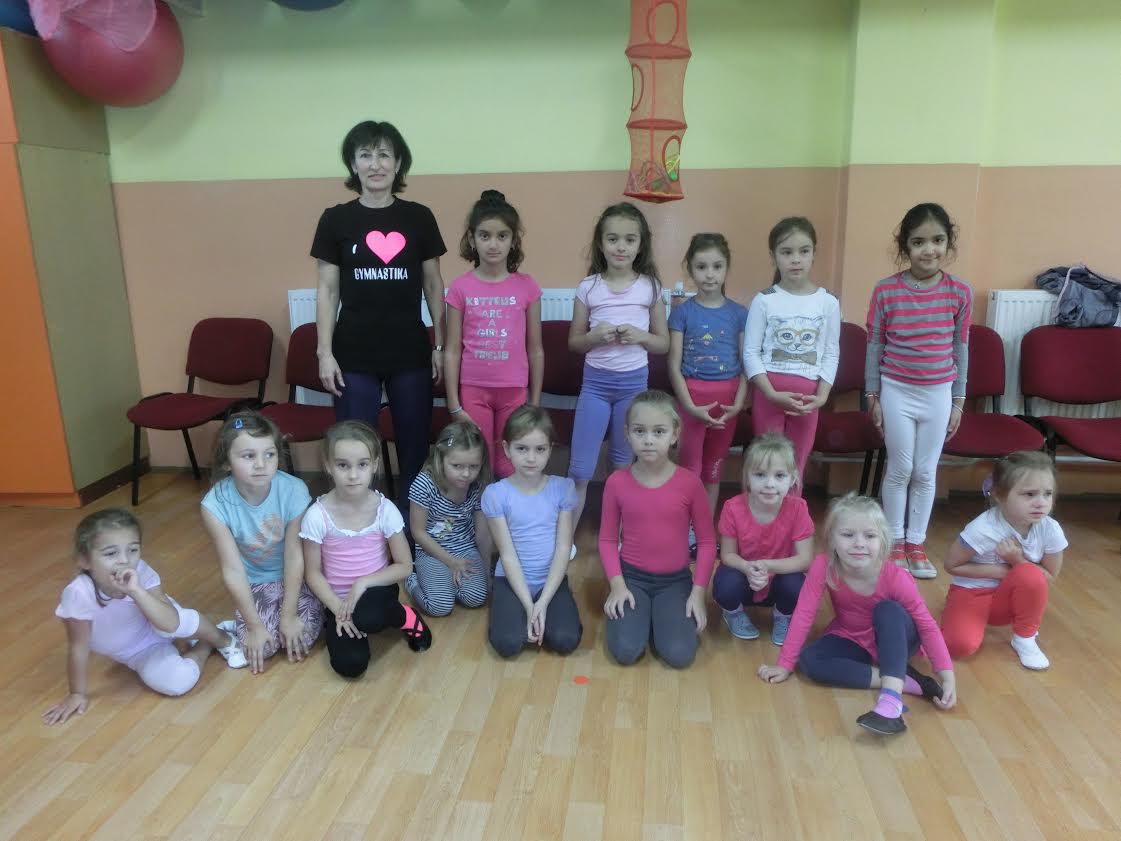 Postupne Vám predstavíme jednotlivé krúžky,  ktoré pracujú v CVČ Včielka a niektorým členom položíme otázku: „Prečo si si vybral (a) práve tento krúžok?“ZÚ GYMNASTIKA:  vedúca - Majka VítkováZameranie krúžku – aktívny pohyb detí, gymnastikaViktória Loduhová – Tento krúžok som si vybrala preto, lebo v budúcnosti chcem byť gymnastka a tu sa mi páči, že robíme rôzne zaujímavé cviky.Leisha Taurani – Páči sa mi tu, cvičíme vždy nejaké nové cviky.ZÚ  S LUPOU DO PRÍRODY: vedúca Gabika Támová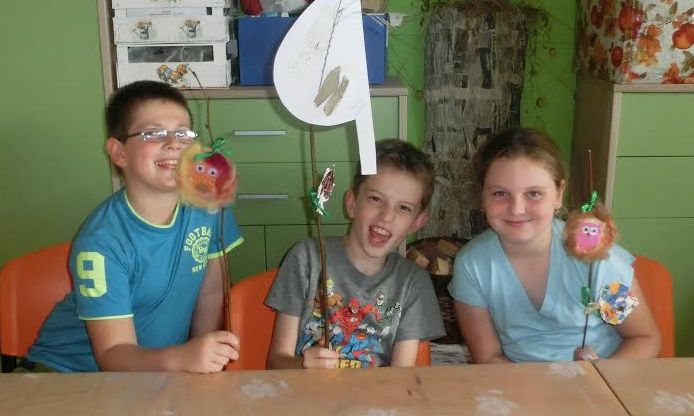 Zameranie krúžku – spoznávanie prírody a jej tajomstievĽubomír Mazák – Chcel som to jednoducho vyskúšať, mám rád prírodu.Adam Hrančík – Chodil som aj minulý rok a keďže bolo super, pokračujem.Natália Čviriková – Tento krúžok mi poradil kamarát.Páči sa mi tu, lebo tu tvoríme rôzne pekné veci.BREAK DANCE V Centre voľného času Včielka sa v tomto školskom roku pozvoľna „rozbehol“ tanečný krúžok v novom tanečnom štýle Break Dance. Decká sa zoznamujú s novými tanečnými kreáciami, tanec pozostáva z niekoľkých prvkov ako: „uprocking“ /fiktívne bojovanie proti súperovi/, „toprock“ /krokové variácie v stoji/, „downrock“ /pohyby na zemi s podporou rúk, prípadne kolien/, „power moves“ /akrobatické pohyby, ktoré vyžadujú ohybnosť, rýchlosť a výdrž/, „freezes“ /štýlové pózy, kontrolované konečné pozície/ a „suicides“ /pohyby napodobňujúce padanie a strácanie kontroly/. Break Dance sa tancuje nielen na hip-hopovú hudbu, ale i na rôzne hudobné žánre, ktoré sú pre tento štýl vhodné. Je to populárny štýl pouličného tanca, ktorý vznikol a vyvinul sa ako súčasť Hip-hopu.  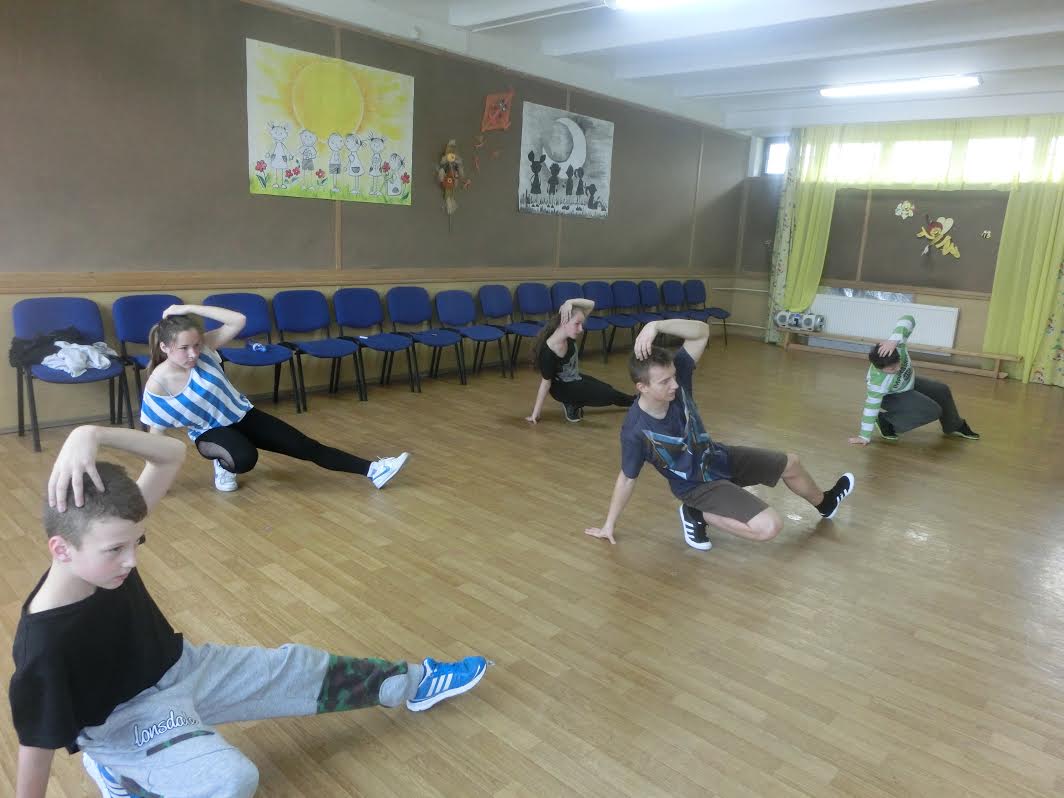 Krúžok vedie veľmi talentovaný a skúsený tanečný inštruktor Peter Rosík. Ak sa v nedeľu zrána neviete prebrať, príďte k nám do Centra voľného času Včielka na rannú breakovú rozcvičku. Sľubujeme zábavu, posilnenie svalstva, urobíte niečo pre seba a zlepšíte svoju fyzickú kondíciu. Tancujú dievčatá, aj chlapci od 6 rokov. Krúžok býva každú druhú nedeľu, najbližší termín je 26. 10. 2014 od 8.00 – 10.00 v CVČ Včielka. Ak máš guráž, tak sa pridáš! Tešíme sa na teba!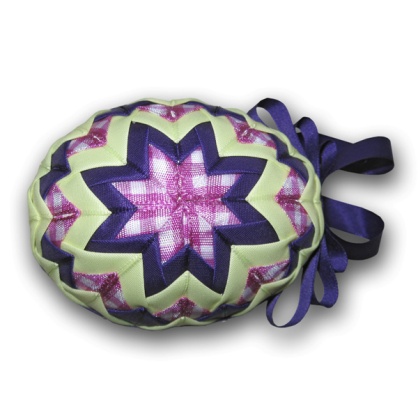 